國立苗栗高級商業職業學校106學年度第一學期親師懇談活動照片(一)◎活動時間：106年9月23日(星期六) 上午08：00-12：00◎活動地點：立功館國立苗栗高級商業職業學校106學年度第一學期親師懇談活動照片(二)◎活動時間：106年9月23日(星期六) 上午08：00-12：00◎活動地點：立功館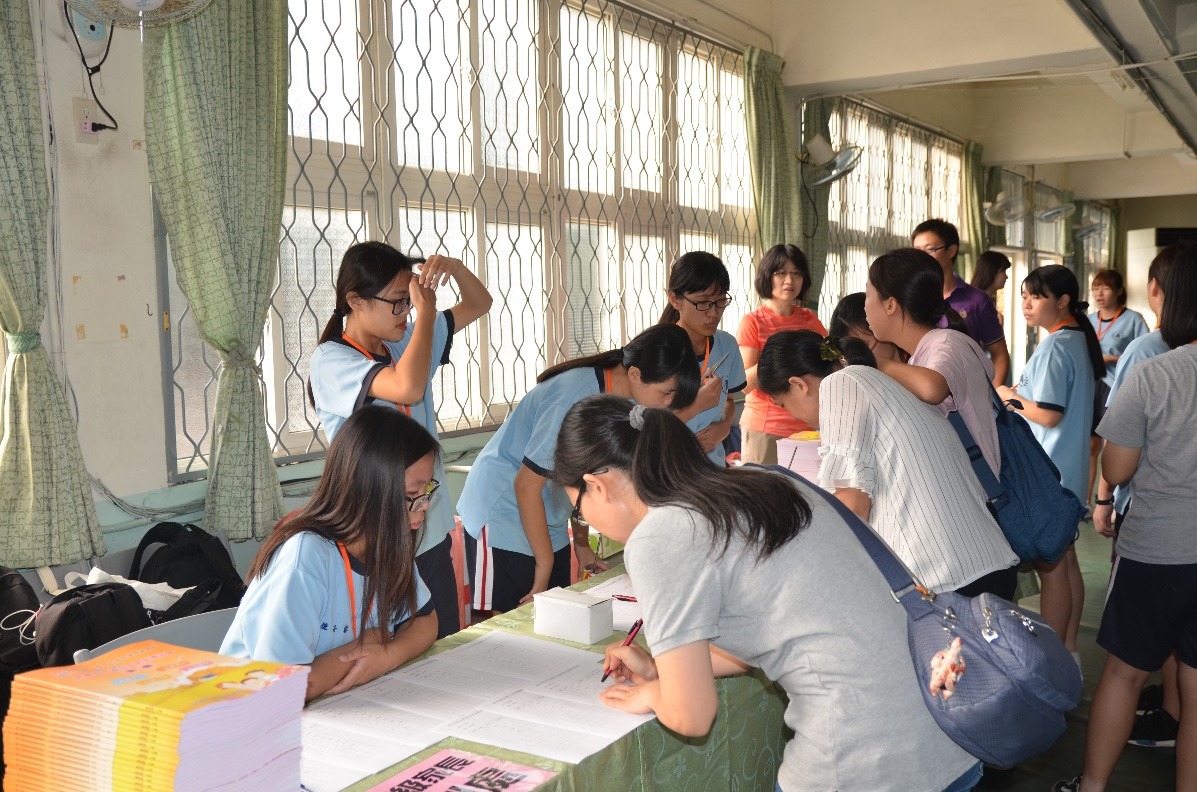 家長簽到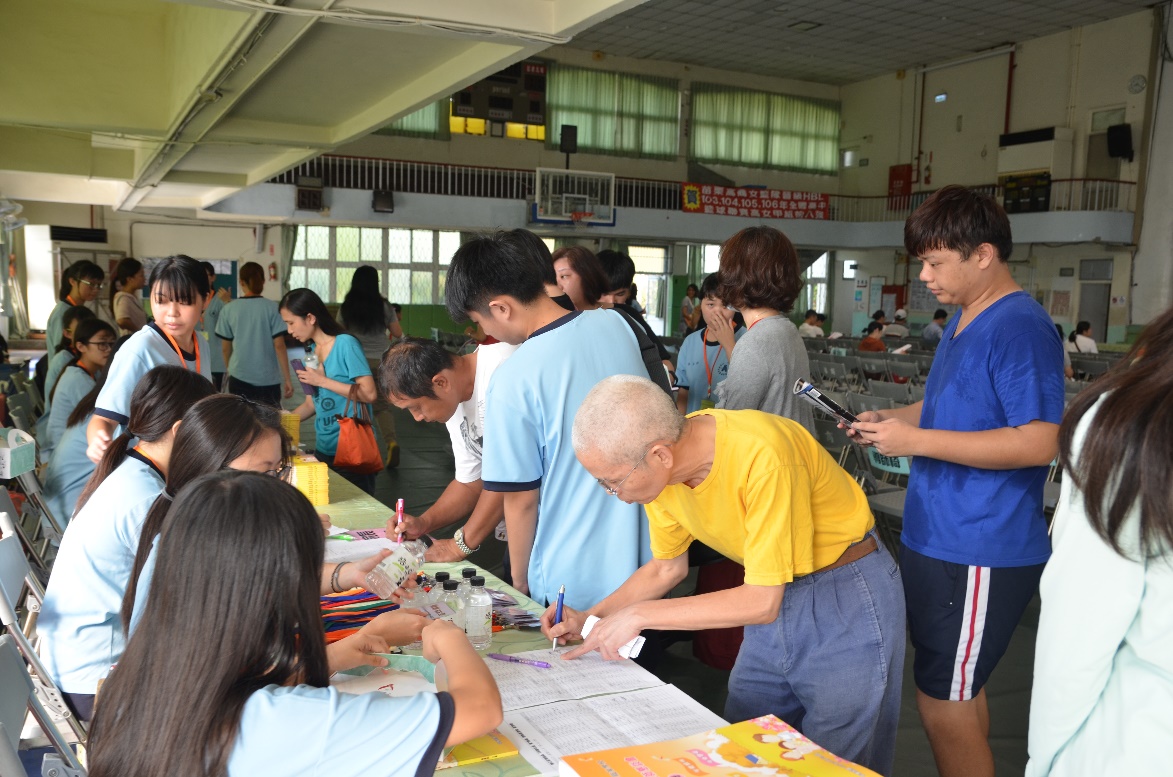 教師簽到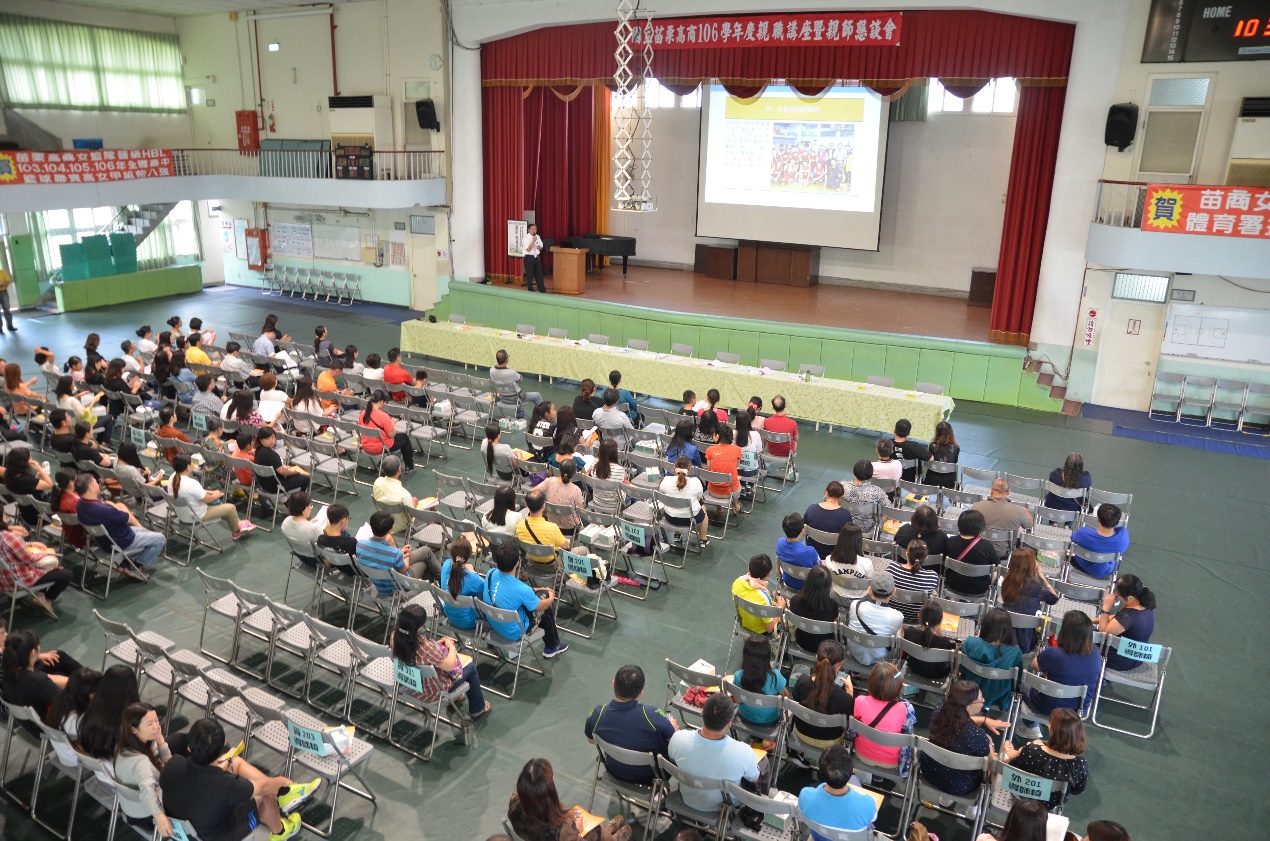 家長簽到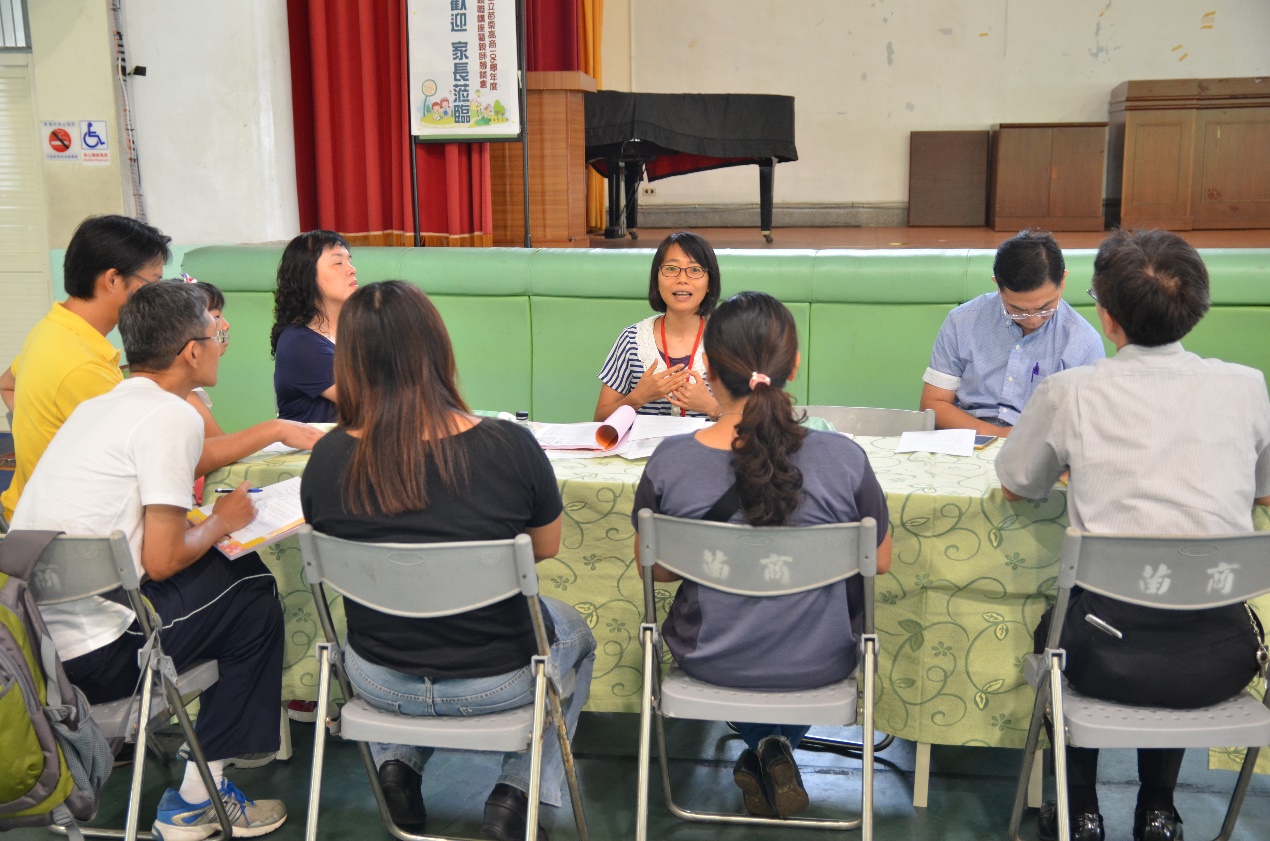 教師簽到